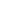 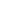 
Virtual Care વિકલ્પો વિશે જાણકારી મેળવવી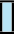 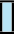 Virtual Care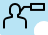 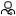 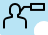 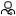 શું છે?વર્ચ્યુઅલ પ્રાથમિક સારવાર એ તમારા પ્રાથમિક સારવાર ક્લિનિશિયન (જેમ કેફેમિલી ડૉક્ટર અથવા નર્સ) ને રૂબરૂ મળવાને બદલે ફોન, વીડિયો અથવા મેસેજીંગનો ઉપયોગ કરીને તેમની સાથે જોડાવા માટેનો એક માર્ગ છે.Virtual care એક વિકલ્પ બની શકે છે જ્યારે:જ્યારે તમારે કોઈ પ્રશ્ન પૂછવાની કે માહિતી મેળવવી જરૂરી હોય (જેમ કે રક્ત કાર્યના પરિણામો)તમને કોઈ પ્રત્યક્ષ શારીરિક તપાસ કે પ્રોસીઝર કરવાની જરૂર પડે (જેમ કે રસી લેવી અથવા તમારું બ્લડ પ્રેસર લેવું પડે એમ હોય)Virtual care વિશે વધુ જાણકારી કેવી રીતે મેળવવીતમારી Virtual care વિશે માહિતી મેળવવા માટે તમારા પ્રાથમિક સારવાર ક્લિનિશિયન અથવા ઑફિસ કર્મચારીઓ સૌથી શ્રેષ્ઠ સંસાધનો છે. તેમની સાથે વાત કરોજો તમને:Virtual care વિશે પ્રશ્નો છેVirtual care માટે તમને જરૂરી કેટલીક બાબતો ખૂટે છેસફળ Virtual care અપોઈન્ટમેન્ટ મેળવી શકવામાં તમારા પ્રાથમિક સારવાર ક્લિનિશિયન અથવા ઑફિસ કર્મચારીઓ તમને મદદ કરી શકે છે. અમુક કિસ્સાઓમાં, રૂબરૂ મુલાકાત તમારા માટે સૌથી શ્રેષ્ઠ વિકલ્પ હોઈ શકે છે.અમારી પ્રેક્ટિસ માહિતી:જુદા જુદા પ્રકારની Virtual careનીચેનો આલેખ Virtual care ના જુદા જુદા પ્રકારો અને દરેક પ્રકાર માટે તમારે કઈ બાબત ધ્યાનમાં લેવી તે દર્શાવે છે.
ટેલીફોન અપોઈન્ટમેન્ટ્સ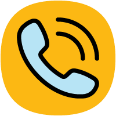 ટેલીફોન અપોઈન્ટમેન્ટ્સનો શ્રેષ્ઠ ઉપયોગ કેવી રીતે કરવામાં આવે છેહાલની બિમારી માટે રૂટિન ફોલો-અપ અપોઈન્ટમેન્ટ્સ માટેસામાન્ય વિનંતી કરવા માટે જેમ કે પ્રિસ્ક્રિપ્શન ફરીથી લખી આપવુંકૃપા કરી ધ્યાનમાં લો: જ્યારે તમારા પ્રદાતા તમારી અપોઈન્ટમેન્ટ માટે કોલ કરે છે, ત્યારે તમે કદાચ 
નંબર ઓળખી શકો નહિ અથવા તમારા ફોનમાં કોલર "અનનૉન" તરીકે દેખાઈ શકે છે. આવું ગુપ્તતાના કારણસર હોય છે.ટેલીફોન અપોઈન્ટમેન્ટમાં તમારા માટે જરૂરી બાબતોટેલીફોન (લેન્ડ લાઈન અથવા મોબાઈલ ફોન)જો તમે મોબાઈલ ફોનનો ઉપયોગ કરી રહ્યા છો, તો સારી રીતે સિગ્નલ મળે અને સંપૂર્ણ ચાર્જ હોય એવો ફોન આવશ્યક છે તેમજ હેડફોન અથવા ઈયર બડ્સ ઉપયોગી સાબિત થઈ શકે છે.એવી શાંત, ખાનગી જગ્યા જે સલામત અને સાનુકૂળ હોય.વીડિયો
 અપોઈન્ટમેંટ્સ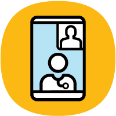 વીડિયો અપોઈન્ટમેન્ટ્સનો શ્રેષ્ઠ ઉપયોગ કેવી રીતે કરવામાં આવે છેએવી અપોઈન્ટમેન્ટ્સ માટે જેમાં તમારા પ્રાથમિક સારવાર ક્લિનિશિયને તમને જોવા અથવા 
તમારી શરીર પરની વસ્તુઓને જોવી ઉપયોગી સાબિત થઈ શકે એમ હોય.વ્યક્તિગત અપોઈન્ટમન્ટ અથવા સમૂહ અપોઈન્ટમેન્ટ્સ માટેગૃપ થેરાપી અથવા શિક્ષણ સત્રો માટે પરિવાર અથવા પ્રાથમિક સારવાર આપનારા માટે આ રીતે ભાગ લેવોવીડિયો અપોઈન્ટમેન્ટમાં તમારા માટે જરૂરી બાબતોવેબકેમ અને સ્માર્ટફોનમાં માઈક્રોફોન (મોબાઈલ અથવા સેલ ફોન), ટેબ્લેટ અથવા કમ્પ્યુટરએક વિશ્વસનિય ઈન્ટરનેટ કનેક્શન અને માન્ય ઈમેલ એડ્રેસતમારે એક પ્રોગ્રામ અથવા એપ્લિકેશન ("એપ") ડાઉનલોડ કરવાની જરૂર પડશેએવી એકાંત વાળી, શાંત અને પૂરતા પ્રકાશવાળી જગ્યા જે સલામત અને સાનુકૂળ હોય
મેસેજીંગ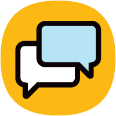 મેસેજીંગનો શ્રેષ્ઠ ઉપયોગ કેવી રીતે કરવામાં આવે છેમોટા ભાગે રિમાઈન્ટ્સ, સૂચના, અપોઈન્ટમેન્ટ ફોલો-અપ, ઓછી તાકીદની સારવાર અથવા ઓછી સંવેદનશીલ માહિતી શેર કરવા માટે ઉપયોગમાં લેવાય છેકોઈ ઓન-લાઈન પોર્ટલ મારફતે ઇમેલ, ટેક્સ્ટ અથવા મેસેજીંગનો ઉપયોગ કરીને સરળ વાર્તાલાપ કરી શકાયતમારી સ્વાસ્થ્ય સમસ્યા વિશે તમે પિક્ચર્સ, દસ્તાવેજો અથવા માહિતી મોકલી શકો છોતમે કોઈપણ સમયે સંદેશા મોકલી શકો છો, પણ તમારા સંદેશનો તરત પ્રતિભાવ ન પણ મળેમેસેજીંગમાં તમારા માટે જરૂરી બાબતોએક વિશ્વસનિય ઈન્ટરનેટ કનેક્શન અને માન્ય ઈમેલ એડ્રેસતમારે એક પ્રોગ્રામ અથવા એપ્લિકેશન ("એપ") ડાઉનલોડ કરવાની જરૂર પડશેજો Virtual care તમારા માટે કામની નથી, તો તમે રૂબરૂ અપોઈન્ટમેન્ટ માટે વિનંતી કે પ્રસ્તાવ મૂકી શકોજો Virtual care તમારા માટે કામની નથી, તો તમે રૂબરૂ અપોઈન્ટમેન્ટ માટે વિનંતી કે પ્રસ્તાવ મૂકી શકો